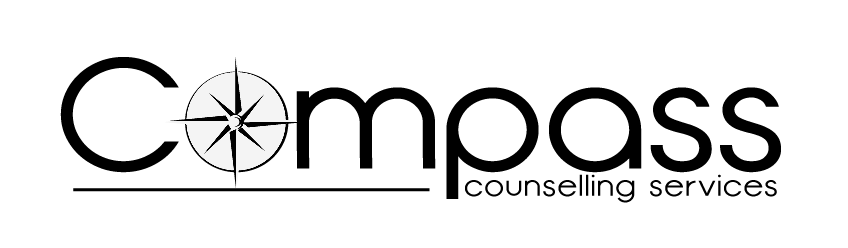 Application Form – Level 2 Certificate in Counselling Skills (CSK-L2)Name: (Please use block capitals and print your name as you wish it to appear on your certificate)Address & Postcode:The majority of this course will be held at LCVS in Dale Street, Liverpool City Centre.  Tutorials will be help via Zoom.If you are accepted onto this course, please indicate your agreement to the above and the course fees as follows:Course fees:	Morning course		£1110	Evening course		£1225(Fees include Examining Board Registration Fee of £182)			I agree to the stated fees					I enclose the fee of £                   (please make cheques payable to Compass Counselling ServicesI have paid via BACS transfer the fee of £                                                                                                                                                                                                       Sort code:	08 92 99Account No:	67242238	Please arrange to call me to take my debit/credit card detailsI agree to pay £100 deposit, refundable in the event of the course not taking place or my application being unsuccessful and the following:£657 	upon commencement of the course (this includes £182 Examining Board registration fee which is non-refundable once the course begins) Balance of:	Morning course		£353		Evening course		£468 week commencing 6 January 2025Name: 								Signature:Date:DOB:                                           (Must be 18+)   Age:Which gender do you identify with?  Male □  Female □Prefer not to say □Preferred pronouns - Him/He □  She/Her □ They/Them □Prefer not to say □     Other, please specify: ____________________Mobile No:Email Address:In case of emergency, please contact:Name:                                                                                             Relationship to Student:Contact No:Reasons for applying:Relevant experience in a helping/supporting role:Relevant Qualifications: (If any)Are you able to access Zoom?YES/NODo you require large print handout?YES/NODo you require wheelchair access?YES/NOOther additional learning needs – please specify:Preference for attendance (please delete as applicable)                Morning in person at LCVS                                                                                                                   Evening onlinePlease note that although we will try to allocate your preferred time, we cannot guarantee thisPreference for attendance (please delete as applicable)                Morning in person at LCVS                                                                                                                   Evening onlinePlease note that although we will try to allocate your preferred time, we cannot guarantee thisPreference for attendance (please delete as applicable)                Morning in person at LCVS                                                                                                                   Evening onlinePlease note that although we will try to allocate your preferred time, we cannot guarantee thisPreference for attendance (please delete as applicable)                Morning in person at LCVS                                                                                                                   Evening onlinePlease note that although we will try to allocate your preferred time, we cannot guarantee thisExamining Board diversity requirements:Examining Board diversity requirements:Examining Board diversity requirements:Examining Board diversity requirements:Cultural origin/ethnicity:Difficulties/disabilities:How did you hear about this training course?How did you hear about this training course?Please return your completed Application Form to:Compass Counselling Services151 Dale StreetLiverpoolL2 2AHEmail:  enquiries@compass-counselling.org.uk